В группе старшего дошкольного  возраста прошла Творческая мастерская по профессии "Художник». Папа и мама в семье нашего воспитанника Максима З. – художники.Мама Максима  подготовила презентацию и рассказала ребятам, в каких  профессиях нужно быть  художником: художник – дизайнер интерьера, реставратор, декоратор, мультипликатор и т.д.Организовали выставку своих творческих работ: пейзажи, натюрморты, портреты в различных техниках.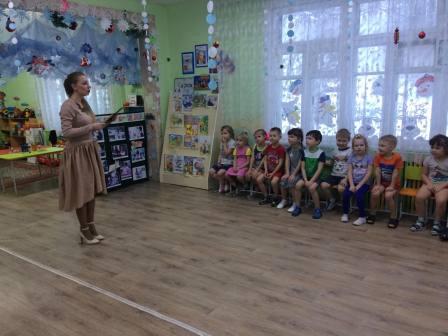 Папа Максима  рассказал  о инструментах, показал инвентарь художника:  мольберт и виды красок. В какой форме - одежде работает художник.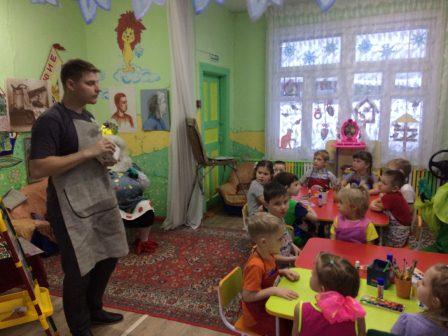 Все это было объединено в общий сюжет с героями сказки.Сюрпризным моментом было появление Морского царя с Квакуней, который захотел своими портретами украсить интерьер морского царства. Герои обратились за помощью к художнику.Папа Максима З. попросил помощи у детей. И группа превратилась в мастерскую с маленькими художниками.Все с удовольствием принялись за работу. И каждый создал портрет – образ Морского царя с использованием нетрадиционной техники рисования (выдувание из трубочки) и аппликации.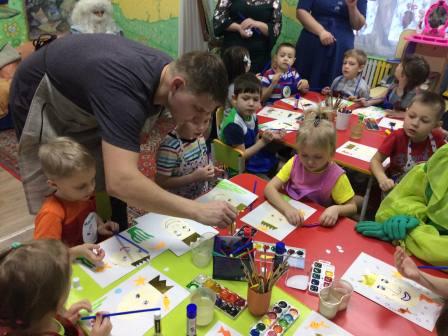 Морской царь поблагодарил всех за прекрасные работы и отправился с Квакуней на морское дно украшать свой дворец.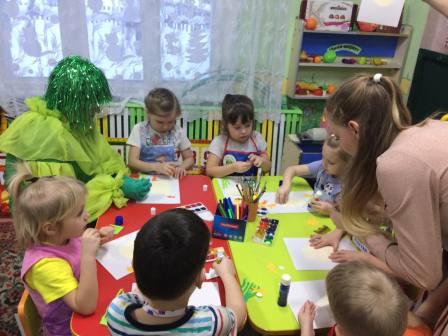 Ребятам очень понравилась быть в роли художника.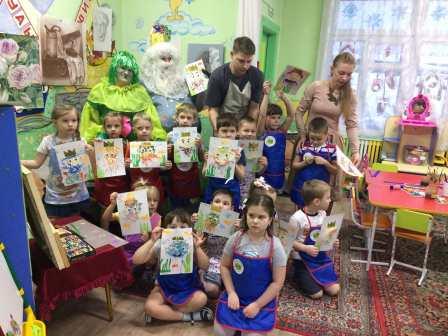 Творческая мастерская прошла успешно!Воспитатель старшей дошкольной группы Н.П. Дымченко.